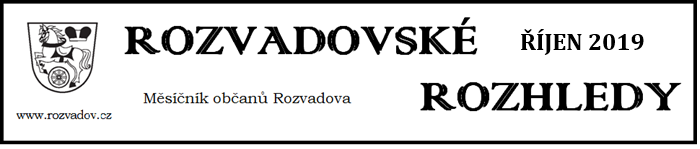 Oznámení    o     příštím       termínu   zasedání    ZOZveme všechny občany na další veřejné zasedání zastupitelstva obce, které se koná ve středu 16.10. 2019 od 17:00 hodin v zasedací místnosti obecního úřadu Rozvadov.Závěry ze zasedání zářijového zastupitelstva Schváleno:odložení projednání realizace stavby IV-12-0014539 “Rozvadov, TC, p.č. 62- kNN“ na příští zasedání 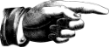 odložení projednání protokolu z jednání hodnotící komise k zakázce „VO Rozvadov – I. etapa“ na příští zasedánísmlouva o dílo č. 1914431792 se společností Silnice Horšovský Týn a.s.odložení projednání dodatku č. 1 ke smlouvě o dílo na akci „VO Rozvadov – I. etapa“ na příští zasedání    zrušení bodů jednání 11, 12, 13      smlouva   o   dílo č.  04/2019  s   Ing. Fichtlem,   Tachovsmlouva o dílo č. 05/2019 s Ing. Fichtlem, Tachovsmlouva o smlouvě budoucí o zřízení věcného břemene a smlouva o přeložce č. 4000216411 s GridServices, s.r.o. smlouva o budoucí smlouvě o zřízení věcného břemene a dohoda o umístění stavby s ČEZ Distribuce, a.s.žádost OMEXOM GA Energo s.r.o. o vyjádření k připravované stavbě – nové technické řešení (2) a žádosti o uzavření smlouvy o budoucí smlouvě o zřízení věcného břemene – služebnosti a o právu provést stavbu s podmínkou, že zbudování sloupku nenaruší novou komunikaciodložení projednání žádosti o prodej části pozemku p.p.č. 64/1 v k.ú. Rozvadov návrh zajištění parkovacího místa v režimu 1 byt – jedno garantované parkovací místozakoupení plachty na pískoviště na dětském hřišti u čp. 291 a zanesení nových herních prvků do rozpočtu na r. 2020kontaktovat soudního znalce, který posoudí všechny hlášené závady v č.p. 289 – 291pořízení GP na p.p.č. 25/1, 1315/59, st.p.č. 216 v k.ú. Rozvadov na oddělení oplocené částižádost ZŠ Rozvadov o výjimku z počtu žákůžádost SPIE Elektrovod, a.s., o souhlas s umístěním stavby na pozemku p.p.č. 367/2 v k.ú. Sv. Kateřina u Rozvadova pronájem společnosti SPIE Elektrovod, a.s., ve výši 15.000,- Kč ročně bez DPH po dobu 10 let od realizacežádost SÚS PK o bezúplatný převod pozemku p.p.č. 962/3 v k.ú. Rozvadov vyhlášení záměru prodeje pozemku p.p.č. 2660/2 o výměře 57 m2 v k.ú. Rozvadov, odděleného na základě GP č. 682-300/2013 vyhlášení záměru prodeje pozemku p.p.č. 367/17 o výměře 84 m2 v k.ú. Svatá Kateřina u Rozvadova, odděleného na základě GP č. 421-18/2019 definice drobných úprav v obecních bytech s platností od 1.10.2019výše úhrady vybavení v obecních bytech dle přiložené tabulky s platností od 1.10.2019rozpočtové opatření č. 2/2019likvidační protokol č. 1/2019 na vyřazení majetku obce – SU 028 v celkové hodnotě 514.711,- Kč, OTE v celkové hodnotě 120.746,- Kčproplacení faktury č. 2019/26 firmy Dulovec na částku 242.661,- Kč po ukončení veškerých stavebních pracícenová nabídka společnosti Chytrá dotace s.r.o. na administraci schválené žádosti obce o dotaci v rámci OPŽP v ceně 35.000,-Kč a na administraci výběru dodavatele k této akci v ceně 19.900,- Kč Neschváleno:žádost o instalaci odpovídajících dveří do provozovny v čp. 104 v Rozvadově Uloženo:starostovi vyřídit do příště přívod vody na nové zahrádkymístostarostovi zkompletovat veškeré podklady k zakázce „VO Rozvadov – I. etapa“starostovi vyřešit žádost MŠ Rozvadov na opravy místostarostovi dále jednat s SPÚ ohledně koupě parcely 56/1 v k.ú. Rozvadov, popř. o zřízení věcného břemenemístostarostovi písemně doložit od VAK Karlovy Vary, zda je kasino napojeno na své vrty a zajistit vzorky pitné vody z několika míst v Rozvadověstarostovi zjistit možnosti nápravy neplatné kupní smlouvy s firmou Kings shops na objekty v areálu Kótykontrolnímu výboru prověřit podněty občanů, dále porušení zákona o svobodném přístupu k informacím, porušení usnesení, porušení zákona o obcích, nerespektování usnesení o uzavření smlouvy s jiným subjektemPozvánka na přednáškuDne 10.10.2019 od 19 hodin proběhne v sále obecního úřadu přednáška významného českého cestovatele, fotografa a spisovatele Jiřího Kolbaby. Téma přednášky Fotograf na cestách - splněný sen. V tomto nestandardním pořadu představí cestovatel množství snímků přírody, lidských tváří, zvířat a situací ze všech šesti kontinentů planety. Vstupné 100,-Kč, výtěžek z této akce bude věnován hospici Svatého Jiří v Tachově. Sál bude otevřen od 18.00 hodin, občerstvení zajištěno.Pozvánka na Bobříka odvahyV pátek 18.10.2019 od 19:00 hodin proběhne ve Svaté Kateřině tradiční Bobřík odvahy. Jste srdečně zváni, podrobnosti najdete na vylepených plakátech.Nabídka čipování psů v obciVeterinární ordinace MVDr. Janouškovce z Tachova přijede do naší obce v neděli 27.10.2019 a zájemcům provede očipování jejich psů (na obvyklých místech jako při každoročním očkování proti vzteklině). Podle nového zákona je každý majitel psa staršího 3 měsíců povinen nechat svého psa očipovat. Po obci budou vyvěšeny i plakáty. Cena za očipování:  550,- Kč.Časový harmonogram: Nové Domky: 13:00 hod, Rozvadov 13:30 hod., Rozcestí 14:00 hod., Sv. Kateřina 14:30 hod., Diana 15:00 hod., Milíře 15:30 hod. Upozornění nájemníkům obecních bytů v RozvadověŽádáme nájemníky obecních bytů v Rozvadově, kteří mají ve vyúčtování za r. 2018 pohledávku nebo přeplatek, aby se dostavili na obecní úřad do konce listopadu 2019 k příslušnému vyrovnání! Máte zájem o domácí kompostér?EKODEPON s.r.o. vyzval naši obec o zjištění předběžného zájmu o pořízení kompostérů na zahrady pro občany. Pokud tedy máte zájem, kontaktujete do 25.10.2019 paní Klimpel, buď osobně v kanceláři OÚ, příp. na tel. č. 374 630 713, nebo na klimpel@rozvadov.czPoděkováníTímto chci poděkovat místním rozvadovským hasičům za závoz vody na zahrádku v letních měsících – zvláště pánům Apltovi, Štěpánkovi, Gažákovi a Vilimcovi.                                                     Jan CibulkaProdej slepičekDrůbež Červený Hrádek prodává slepičky snáškových plemen Tetra  (hnědá), Dominant černý, modrý, žlutý, bílý a kropenatý), dále slepičky Green Shell, typu Araukana, stáří 14 - 19 týdnů.Cena 159,- až 215,-Kč/ks.Prodáváme slepičky z našeho chovu, odchované na hluboké podestýlce.Prodej se uskuteční: v sobotu 2. listopadu  2019 v  Rozvadově u pošty – v 15:55 hod.Slepičky si můžete objednat v Po-Pá 9,00-16,00 hod. na telefonních číslech:601576270, 728605840. Informace na   www.drubezcervenyhradek.cz.Obec Rozvadovzabezpečuje ve spolupráci s firmou EKODEPON s.r.o.mobilní sběrobjemného odpadu, nebezpečných složek komunálního odpadu a zařízení zpětného odběru, který proběhnev neděli 10. 11. 2019na níže uvedených stanovištích a v následujících časech Ve vymezených časech mohou občané předat do mobilní sběrny firmy EKODEPON s.r.o. následující nebezpečné odpady:obaly se zbytky barev a laků, obaly (plastové, plechové) znečištěné škodlivinami, olověné akumulátory, pneumatiky, oleje, olejové filtry, hadry a sorbenty znečištěné škodlivinami, staré léky, zbytky ředidel a rozpouštědel, případné další nebezpečné složky vyskytující se v komunálním odpadu.Odpad s obsahem azbestu (ETERNIT) musí být neprodyšně zabalen. Maximální odebírané množství eternitu je 50 kg na nemovitost.Do zpětného odběru lze předat:televizory, PC + monitory, lednice, mrazáky, zářivky, výbojky a veškeré ostatní elektrospotřebiče, přenosné baterie – monočlánky, olověné akumulátory.Současně bude přistaven velkoobjemový kontejner, případně svozové vozidlo na objemný komunální odpad (části vyřazeného nábytku, koberce, lina, odpady z vyklízení půd a sklepů apod.)Veškeré odpady budou od občanů přebírány zdarma!!!Žádáme občany, aby uvedené odpady a zařízení zpětného odběru předávali do mobilní sběrny pouze ve shora uvedených časech dle harmonogramu z důvodu ukládky odpadů přímo do odpovídajících prostředků. Pokud bude na stanovišti hromada odpadu (černá skládka) již předem a naši pracovníci ji nebudou schopni zlikvidovat v časovém intervalu dle harmonogramu, dopouští se původce černé skládky přestupku dle zákona o odpadech a vystavuje se možnosti udělení pokuty, kterou mu může obec udělit.Děkují Vám pracovníci společnosti EKODEPON s.r.o.Svatá Kateřina08:30 – 09:20Diana08:35 – 08:45Milíře08:55 – 09:10Rozcestí09:25 – 09:35Nové Domky09:40 – 10:00